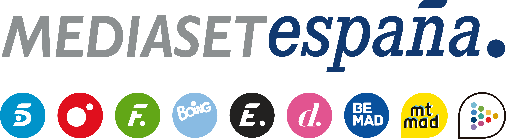 Madrid, 29 de noviembre de 2023Tres famosas entran a la casa en el marco de la prueba semanal, en la noche de la expulsión de Jessica o Pilar en ‘GH VIP’Las dos nominadas protagonizarán un cara a cara en la Sala de la Verdad, en la gala de este jueves en Telecinco (22:00h), en la que tendrá lugar una puja muy especial.Jessica o Pilar. Tras la salvación anoche de Laura, las dos nominadas conocerán la decisión de la audiencia sobre su continuidad en el concurso, durante la nueva gala del reality show que Marta Flich conducirá en Telecinco este jueves 30 de noviembre a partir de las 22:00 horas. Antes de su expulsión, las dos concursantes tratarán de resolver sus diferencias cara a cara en la Sala de la Verdad.Además, tres famosas entrarán a la casa para alojarse como clientas del hotel que está centrando la actividad de la nueva prueba semanal. La identidad de la primera de ellas se conocerá esta noche en ‘GH VIP. Última hora’. Por otro lado, los concursantes participarán en una puja especial que no dejará indiferente a nadie y podrán ver imágenes de los últimos acontecimientos de la convivencia en la casa.